e i',muo z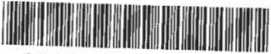 OLOMOUCSMLOUVA O VÝPŮJČCEčíslo: 18/2024uzavřená podle ustanovení § 2193 a násl. zákona č. 89/2012 Sb., občanský zákoník mezi:Půjčitelem: Muzeum umění Olomouc, státní příspěvková organizaceDenisova 47, 771 11 OlomoucIČ: 75079950TelefonxxE-mail: xxZastoupeným: Mgr. Ondřejem Zatloukalem, ředitelemaVypůjčitelem: Severočeská galerie výtvarného umění v Litoměřicích, příspěvková organizaceMichalská 29/7, 41201 LitoměřiceIČ: 00083259Telefon: xxE-mail: xxZastoupeným: PhDr. Danou Veselskou, Ph.D., ředitelkouPředmět a účel výpůjčkyPůjčitel přenechává vypůjčiteli k dočasnému užívání předměty pro účel vystavení. Předměty i účel výpůjčky jsou specifikovány v příloze č. 1 této smlouvy o výpůjčce o 1 listu.Doba výpůjčkyVýpůjčka se sjednává na dobu uvedenou v příloze č. 1.Vypůjčitel vrátí vypůjčené předměty ve stanovené Ihůtě, popř. požádá písemně o prodloužení výpůjčky nejpozději 14 dní před dohodnutým dnem vrácení.Z vážných důvodů může půjčitel žádat okamžité vrácení zapůjčených předmětů i před uplynutím smluvené doby, bez dalšího nároku ze strany vypůjčitele. Vážným důvodem je zejména nedodrženi smluvních podmínek ze strany vypůjčitele.Pojištění a odpovědnostVypůjčené předměty musí být pojištěny, vypůjčitel odpovídá za jakékoliv poškození, znehodnocení, zkázu, nebo ztrátu předmětu výpůjčky, ať už vznikly jakýmkoliv způsobem, až do výše pojistných cen uvedených v příloze č. 1 tétoIČ: 75079950, Číslo účtu: 197937621/0710,BIC (SWIFT): CNBACZPP, IBAN: CZ96 0710 0000 0001 9793 7621Česká národní banka, pobočka Rooseveltova 18, 60110 Brno zsmlouvy. Odpovědnost vzniká okamžikem podpisu zápisu o předání (zapůjčení) a trvá až do okamžiku podpisu zápisu o převzetí (vrácení) předmětů.Pojistnou smlouvu bude uzavírat a zveřejňovat vypůjčitel. Vypůjčitel nesmí v Registru smluv zveřejnit citlivé informace této pojistné smlouvy (zejména termín a trasa přepravy, doba platnosti pojištěni, typ a SPZ vozidla provádějícího přepravu, seznam a pojistné ceny zapůjčených uměleckých předmětů, jejich lokaci, údaje v přílohách smlouvy atd.), které by mohly vést k ohrožení zapůjčovaných sbírkových předmětů.Pojistka jako písemný doklad o uzavření pojištění, nebo pojistný certifikát, musí být vypůjčitelem doručen před sjednaným započetím lhůty výpůjčky, jinak nelze předměty vydat k balení a transportu.Vypůjčitel je povinen uhradit půjčiteli škodu vzniklou na předmětu výpůjčky jeho opotřebením nad míru uvedenou ve zprávě o stavu předmětů v příloze č. 2 této smlouvy.Vypůjčitel není oprávněn přenechat předmět výpůjčky k užívání jiné právnické nebo fyzické osobě, ani jej použit jako zástavu.Fyzické předání předmětů výpůjčky je možné realizovat až po zveřejnění smlouvy v Registru smluv.Doprava, uložení a manipulaceNáklady spojené s balením a dopravou předmětů výpůjčky hradí vypůjčitel.Vypůjčitel zajistí bezpečné uložení a ochranu předmětů výpůjčky proti odcizení a poškozeni.Vypůjčitel nebude na předmětech výpůjčky provádět žádné úpravy, ani s nimi nebude manipulovat tak, aby došlo k jakémukoli jejich poškození.Díla na papíře budou k výpůjčce předána zarámovaná, vypůjčitel nebude s adjustací nijak manipulovat.Vypůjčitel se zavazuje bez zbytečného odkladu oznámit půjčiteli nezbytnost provedení oprav nebo úprav na předmětech výpůjčky.Vypůjčitel je povinen umožnit půjčiteli prohlídku předmětů výpůjčky, kdykoliv o to půjčitel požádá.Předměty výpůjčky budou uloženy a následně vystaveny tak, aby intenzita osvětlení nepřekročila 150 luxů, u děl na papíře 50 luxů, a to při vlhkosti 50 +-5 % a teplotě 18 až 22 °C.Další ujednáníVypůjčené předměty nesmějí být bez souhlasu půjčitele fotografovány, filmovány, ani jinak reprodukovány.Vypůjčitel se zavazuje, že ve všech tiskovinách a dokumentaci expozice bude uvedena spoluúčast Muzea umění v Olomouci.Zavazuje se dále, že bezplatně doručí MUO 1 katalog, 2 plakáty a 2 pozvánky na výstavu.Závěrečná ustanoveníPrávní vztahy z této smlouvy se řídí zákonem č. 89/2012 Sb., občanský zákoník.Smlouva nabývá účinnosti dnem zveřejnění v registru smluv a platnosti dnem jejího podpisu oběma stranami.Smluvní strany se dohodly v souladu s § 504 zákona č. 89/2012 Sb., občanský zákoník, že za obchodní tajemství budou v rámci uzavíraného smluvního vztahu považovány zejména citlivé a důvěrné informace, zejména informace, které nejsou určeny v celém rozsahu ke zveřejnění v souladu s § 5 odst. 6 a § 5 odst. 8 zákona č. 340/2015 Sb., o zvláštních podmínkách účinnosti některých smluv, uveřejňování těchto smluv a o registru smluv (zákon o registru smluv), protože mohou vést k ohrožení sbírkových předmětů (zejména z důvodu zájmu na ochranu kulturního dědictví a sbírek v souladu se zákonem č. 122/2000 Sb., o ochraně sbírek muzejní povahy a o změně některých dalších zákonů).Tuto smlouvu dle zákona č. 340/2015 Sb., o registru smluv, zveřejní pouze půjčitel.Příloha č. 1 této smlouvy má důvěrnou povahu z důvodu zájmu na ochraně kulturního dědictví a sbírek půjčitele a není určena ke zveřejnění.Provede-li zveřejnění přílohy č. 1 této smlouvy vypůjčitel, nebo zveřejní-li citlivé údaje v pojistné smlouvě, které mohou vést k ohrožení sbírkových předmětů půjčitele (viz odstavec III. této smlouvy, bod č.1), odpovídá pújčiteli bez omezení za veškerou újmu, která pújčiteli v souvislosti s tímto (neoprávněným) zveřejněním vznikne a půjčitel je dále oprávněn od této smlouvy odstoupit.Smlouva je vyhotovena ve dvou exemplářích. Jeden obdrží půjčitel, jeden vypůjčitel.Pro případné spory z této smlouvy je příslušný Okresní soud v Olomouci.V Olomouci dne	”V Litoměřicích dnePříloha č. 1 ke Smlouvě o výpůjčce č. 18/2024